HORÁRIO 34º COLÓQUIO PDL 10-12 junho 2021 10 junho 5ª Fª MODERAMCAROLINA CORDEIRO   / CHRYS CHRYSTELLO, MARIA JOÃO RUIVO / PEDRO ALMEIDA MAIA, PEDRO PAULO CÂMARA URBANO BETTENCOURT ALOJAMENTO OFICIAL Hotel Senhora da Rosa, Tradition & Nature Hotel. R. da Sra. da Rosa 3, 9500-450 Ponta Delgada Como chegar:  https://g.page/senhoradarosa?share  GPS: 37”48’ 52.8”N 25”33’03.2”W   Almoço 10,11,12 Restaurante Rota dos Vinhos Preço: Buffet 7€ Com café e bebida: 10 €Jantar DIA 10 SENHORA DA ROSA,             DIAS 11 E 12 Restaurante Avião Preço: 16€ (incl. entrada, bebida, prato, café e sobremesa)11 JUNHO 6ª Fª MANHÃ LIVRE (VISITAS INSTITUCIONAIS DA CÂMARA DE BELMONTE)11 JUNHO 6ª Fª TARDE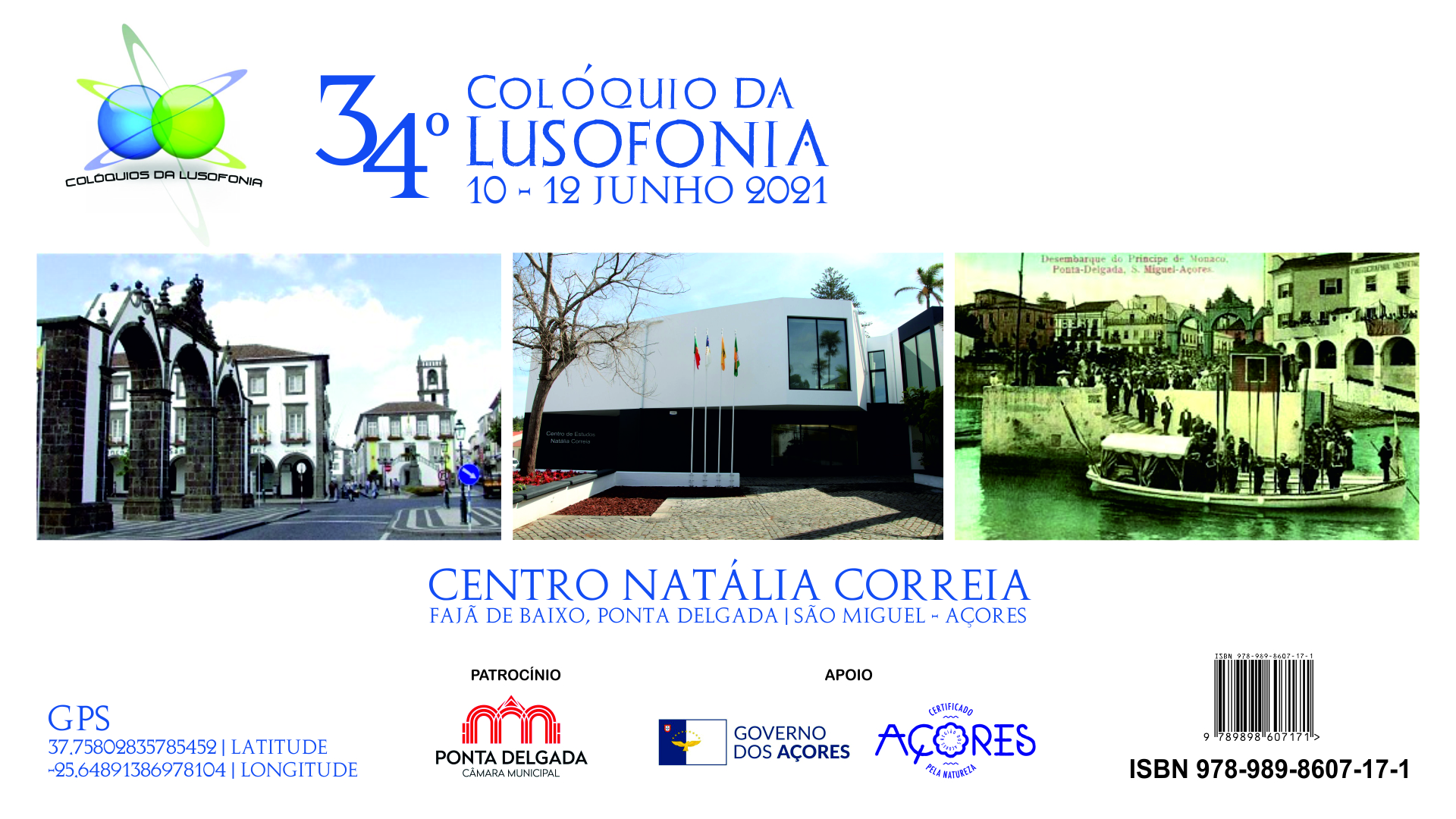 09.30SESSÃO 0 ACREDITAÇÃO DE PARTICIPANTESMOSTRA DE LIVROS LETRAS LAVADASPAUSA VIDEO S MIG ANTIGAMENTE10.00SESSÃO 1 VÍDEOS PONTA DELGADA, AICL E HINO DA LUSOFONIA10.20SESSÃO 2 ABERTURA, DISCURSOS PRESIDENTE AICL, CHRYS CHRYSTELLOPRESIDENTE DA EMPRESA MUNICIPAL DE BELMONTE ENG.º JOAQUIM F DA COSTA PRESIDENTE DA CÂMARA DE PONTA DELGADA DRA. MARIA JOSÉ LEMOS DUARTEPRESIDENTE DO GOVERNO REGIONAL DR JOSÉ MANUEL BOLIEIRO11.00Assinatura  de memorando para o 36º colóquio 2022 entre a AICL e a Câmara Municipal de Ponta Delgada  11.1011.1011.3011.50SESSÃO 3 MODERA CAROLINA CORDEIROJOAQUIM F DA COSTA PARCERIAS BELMONTE AÇORES ROLF KEMMLER S. MIGUEL A VISIT TO THE AZORES, WITH A CHAPTER ON MADEIRA (1889) DE JULIA ANNE ELIZABETH ROUNDELL (1845-1931)SÉRGIO REZENDES A ARTE DO BEM SABER MORRER NO BARROCO AÇORIANO12.10DEBATE E PAUSA CAFÉ  VIDEO S MIG ILHA VERDE 12.3012.3012.5013.10SESSÃO 4 LITERÁRIA O AUTOR NA 1ª PESSOA ANÍBAL PIRES LUÍS FILIPE BORGES PEDRO ALMEIDA MAIA13.30ALMOÇO Restaurante Rota dos Vinhos15.1515.1515.4516.15SESSÃO 5 EDUCAÇÃO 1  (presença online da Secretária Regional da Educação) SOFIA RIBEIRO  MODERA PEDRO PAULO CÂMARA SÉRGIO REZENDES UM PROJETO PARA O MANUAL DE HISTÓRIA, GEOGRAFIA E CULTURA DOS AÇORES;HELENA CHRYSTELLO A OUTRA ESCOLA – O PROCESSO DE MUDANÇACONCEIÇÃO MEDEIROS NOVAS ROTAS: UM PROJETO DE INOVAÇÃO PEDAGÓGICA16.4517.15INTERVENÇÃO DA Secretária Regional da Educação SOFIA RIBEIRO PAUSA CAFÉ VIDEO PDL AEROPORTO E CIDADE17.30Sessão 6 poesia POESIA DE ANÍBAL PIRES PELO PRÓPRIO E POR MÁRIO CABRAL17.4517.45SESSÃO 7 AÇORIANIDADE MODERA CHRYS CHRYSTELLO FÉLIX RODRIGUES SERIA POSSÍVEL REALIZAR GRANDES VIAGENS NO ATLÂNTICO ANTES DOS PORTUGUESES?18.05DEBATE E PAUSA VÍDEO S MIG 17.4018.25      14 JOSÉ DE ALMEIDA MELLO, A SINAGOGA DE PONTA DELGADA18.40SESSÃO 8.1. RECITAL 1 RAFAEL DE CARVALHO E TRIO ORIGENS18.55SESSÃO 8.2.  RECITAL 2 ANA PAULA ANDRADE, CAROLINA CONSTÂNCIA (QUARTETO VOCAL)19.30Jantar SENHORA DA ROSA,13.00ALMOÇO Restaurante Rota dos Vinhos15.00SESSÃO 9. POESIA AÇORIANA DE CHRYS CHRYSTELLO  15.1515.1515.35SESSÃO 10 APRESENTAÇÕES LITERÁRIAS MODERA URBANO BETTENCOURTVAMBERTO FREITAS APRESENTA EDUÍNO DE JESUS “COMO TENUÍSSIMA ESPUMA DE LUZCHRYS CHRYSTELLO CHRÓNICAÇORES VOL 5-6, UM EXEMPLO DE LIVROS QUE A PANDEMIA ADIOU15.55DEBATE E PAUSA CAFÉ E AUTÓGRAFOS  VIDEO 7 CIDADES E LAGOAS16.3016.3016.3516.5517.1517.3517.5518.15SESSÃO 11. HOMENAGEM ONÉSIMO T ALMEIDA MODERA CHRYS CHRYSTELLO EXCERTO “O SÉCULO DOS PRODÍGIOS”URBANO BETTENCOURT ONÉSIMO T ALMEIDA: DA CRÓNICA & ARREDORESJOSÉ ANDRADE HOMENAGEM A ONÉSIMOMARIA JOÃO RUIVO ONÉSIMO PELAS SETE PARTIDAS DO MUNDOVAMBERTO FREITAS HOMENAGEM A ONÉSIMODRA. MARIA JOSÉ LEMOS DUARTE, PRESIDENTE DA CÂMARA DE PONTA DELGADA HOMENAGEM A ONÉSIMOONÉSIMO T ALMEIDA O HOMENAGEADO NA PRIMEIRA PESSOA  ONLINE18.35RECITAL 3 ANA PAULA ANDRADE, E ANTÓNIO COSTA NA FLAUTA18.15SESSÃO 16 CONCLUSÕES E ENCERRAMENTO (CMPDL E AICL)19.00Jantar Restaurante Avião